ΤΑΚΟΥΝΙ  ΚΑΙ  ΑΠΕΡΓΟΣ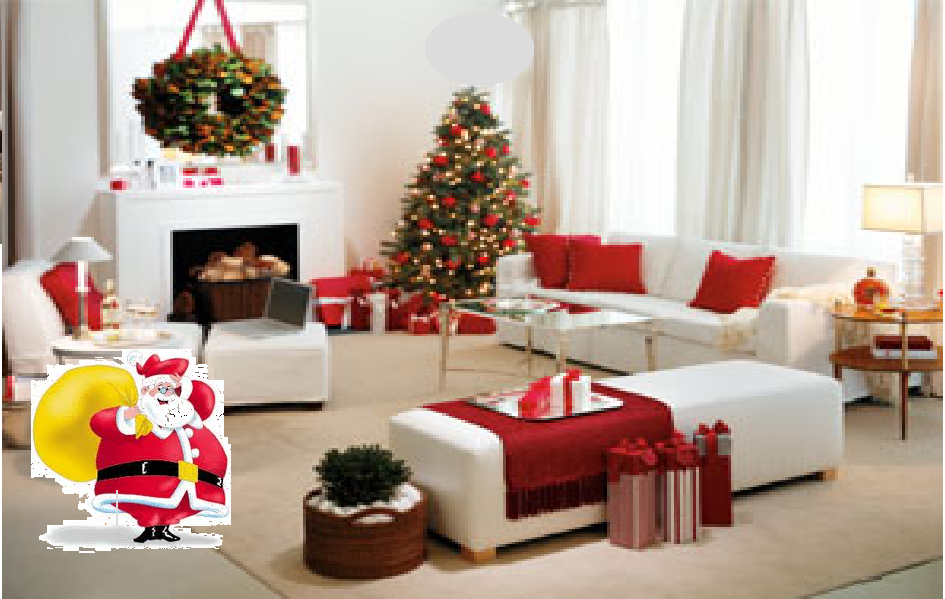      Την παραμονή των Χριστουγέννων ένα κορίτσι 16 χρονών ήθελε για τα Χριστούγεννα ένα ζευγάρι τακούνια από τον ΑΪ Βασίλη.    Το απόγευμα κάλεσε τους συγγενείς της και τους φίλους της από το σχολείο για να γιορτάσουν όλοι μαζί.    Αργότερα όταν πέσανε για ύπνο ήρθε ο ΑΪ Βασίλης και της έφερε το δώρο που ζήτησε.    Αλλά πριν προλάβει της τα δώσει, τα ξωτικά έστειλαν ένα μήνυμα ότι σήμερα δεν δουλεύει.   Μετά, το κορίτσι όταν δεν είδε το δώρο του στεναχωρήθηκε πολύ και είπε:-Που είναι το δώρο μου μαμά;;;-Ο Αϊ Βασίλης είναι απεργός!-  Εεεε μαμά...ΤΕΛΟΣ ???